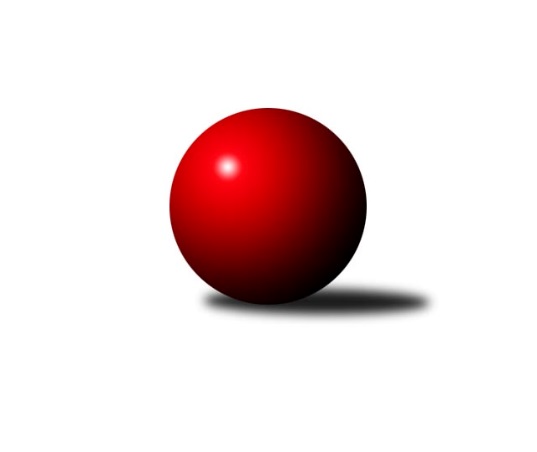 Č.24Ročník 2018/2019	28.3.2019Nejlepšího výkonu v tomto kole: 2527 dosáhlo družstvo: SK Meteor Praha CMistrovství Prahy 3 2018/2019Výsledky 24. kolaSouhrnný přehled výsledků:AC Sparta B	- KK Dopravní podniky Praha C	7:1	2436:2319	8.0:4.0	25.3.SK Rapid Praha 	- Slavoj Velké Popovice B	2:6	2418:2471	3.0:9.0	25.3.TJ Astra Zahradní Město B	- TJ Sokol Praha-Vršovice C	6:2	2425:2386	8.0:4.0	26.3.KK Dopravní podniky Praha B	- SK Žižkov Praha D	5:3	2157:2151	6.0:6.0	27.3.SK Meteor Praha C	- KK Konstruktiva Praha E	6:2	2527:2446	5.5:6.5	28.3.PSK Union Praha C	- TJ ZENTIVA Praha 	7:1	2391:2237	8.5:3.5	28.3.TJ Praga Praha B	- SK Meteor Praha D	3:5	2303:2308	4.5:7.5	28.3.Tabulka družstev:	1.	Slavoj Velké Popovice B	24	20	0	4	139.0 : 53.0 	183.0 : 105.0 	 2390	40	2.	SK Meteor Praha D	24	17	1	6	117.5 : 74.5 	167.0 : 121.0 	 2330	35	3.	TJ Astra Zahradní Město B	24	16	0	8	115.0 : 77.0 	165.0 : 123.0 	 2338	32	4.	AC Sparta B	24	15	1	8	115.0 : 77.0 	152.5 : 135.5 	 2335	31	5.	KK Konstruktiva Praha E	24	15	1	8	113.5 : 78.5 	163.5 : 124.5 	 2323	31	6.	SK Meteor Praha C	24	14	0	10	101.0 : 91.0 	139.5 : 148.5 	 2265	28	7.	TJ Praga Praha B	24	11	2	11	96.0 : 96.0 	126.5 : 161.5 	 2244	24	8.	TJ Sokol Praha-Vršovice C	24	10	2	12	87.0 : 105.0 	134.5 : 153.5 	 2270	22	9.	SK Rapid Praha	24	10	1	13	96.0 : 96.0 	154.5 : 133.5 	 2312	21	10.	SK Žižkov Praha D	24	8	1	15	78.5 : 113.5 	128.0 : 160.0 	 2282	17	11.	KK Dopravní podniky Praha B	24	7	1	16	75.0 : 117.0 	125.0 : 163.0 	 2268	15	12.	PSK Union Praha C	24	7	1	16	68.5 : 123.5 	115.5 : 172.5 	 2165	15	13.	TJ ZENTIVA Praha	24	7	0	17	74.0 : 118.0 	134.5 : 153.5 	 2255	14	14.	KK Dopravní podniky Praha C	24	5	1	18	68.0 : 124.0 	127.0 : 161.0 	 2272	11Podrobné výsledky kola:	 AC Sparta B	2436	7:1	2319	KK Dopravní podniky Praha C	Kamila Svobodová	 	 179 	 216 		395 	 1:1 	 418 	 	211 	 207		Petr Stoklasa	Miroslav Viktorin	 	 180 	 240 		420 	 1:1 	 415 	 	216 	 199		Jaroslav Michálek	Zdeněk Cepl	 	 213 	 198 		411 	 1:1 	 401 	 	202 	 199		Petra Švarcová	Jan Vácha	 	 186 	 201 		387 	 2:0 	 293 	 	149 	 144		Karel Hnátek ml.	Vít Fikejzl	 	 204 	 191 		395 	 2:0 	 367 	 	185 	 182		Miroslav Málek	Jiří Neumajer	 	 217 	 211 		428 	 1:1 	 425 	 	230 	 195		Milan Švarcrozhodčí: Nejlepší výkon utkání: 428 - Jiří Neumajer	 SK Rapid Praha 	2418	2:6	2471	Slavoj Velké Popovice B	František Pudil	 	 180 	 206 		386 	 0:2 	 412 	 	204 	 208		Petr Kapal	Petr Valta	 	 192 	 200 		392 	 0:2 	 424 	 	218 	 206		Ladislav Musil	Vojtěch Roubal	 	 196 	 198 		394 	 0:2 	 414 	 	209 	 205		Emilie Somolíková	Jiří Hofman	 	 202 	 203 		405 	 1:1 	 383 	 	174 	 209		Eva Václavková	Martin Podhola	 	 206 	 221 		427 	 1:1 	 421 	 	214 	 207		Tomáš Jícha	Vítězslav Hampl	 	 199 	 215 		414 	 1:1 	 417 	 	198 	 219		Čeněk Zachařrozhodčí: Nejlepší výkon utkání: 427 - Martin Podhola	 TJ Astra Zahradní Město B	2425	6:2	2386	TJ Sokol Praha-Vršovice C	Vojtěch Kostelecký	 	 228 	 218 		446 	 2:0 	 419 	 	217 	 202		Roman Přeučil	Jakub Jetmar	 	 204 	 180 		384 	 0:2 	 408 	 	205 	 203		Karel Wolf	Radovan Šimůnek	 	 217 	 220 		437 	 2:0 	 412 	 	196 	 216		Vladimír Strnad	Tomáš Kudweis	 	 221 	 182 		403 	 2:0 	 385 	 	207 	 178		Jaroslav Bělohlávek	Marek Sedlák	 	 203 	 212 		415 	 2:0 	 373 	 	184 	 189		Jiří Vilímovský	Petr Peřina	 	 180 	 160 		340 	 0:2 	 389 	 	184 	 205		Jana Myšičkovározhodčí: vedoucí družstevNejlepší výkon utkání: 446 - Vojtěch Kostelecký	 KK Dopravní podniky Praha B	2157	5:3	2151	SK Žižkov Praha D	Lubomír Čech	 	 164 	 182 		346 	 1:1 	 355 	 	155 	 200		Lenka Špačková	Jiří Štoček	 	 168 	 184 		352 	 0:2 	 361 	 	174 	 187		Jitka Radostová	Karel Hnátek st.	 	 189 	 179 		368 	 1:1 	 362 	 	171 	 191		Michal Truksa	Bohumil Plášil	 	 176 	 149 		325 	 1:1 	 369 	 	171 	 198		Martin Tožička	Antonín Švarc	 	 188 	 196 		384 	 2:0 	 362 	 	180 	 182		Bohumil Strnad	Miroslav Tomeš	 	 192 	 190 		382 	 1:1 	 342 	 	147 	 195		František Brodilrozhodčí: Nejlepší výkon utkání: 384 - Antonín Švarc	 SK Meteor Praha C	2527	6:2	2446	KK Konstruktiva Praha E	Karel Mašek	 	 226 	 211 		437 	 2:0 	 379 	 	196 	 183		Vlastimil Chlumský	Jiří Třešňák	 	 218 	 196 		414 	 0:2 	 432 	 	221 	 211		Milan Perman	Jaroslav Novák	 	 192 	 203 		395 	 1.5:0.5 	 392 	 	192 	 200		Jaroslav Zahrádka	Zdeněk Míka	 	 200 	 213 		413 	 0:2 	 439 	 	214 	 225		Zbyněk Lébl	Jiří Novotný	 	 220 	 203 		423 	 1:1 	 403 	 	225 	 178		Stanislava Švindlová	Jan Petráček	 	 240 	 205 		445 	 1:1 	 401 	 	191 	 210		Bohumír Musilrozhodčí: Nejlepší výkon utkání: 445 - Jan Petráček	 PSK Union Praha C	2391	7:1	2237	TJ ZENTIVA Praha 	Jiří Haken	 	 221 	 198 		419 	 2:0 	 370 	 	182 	 188		Ladislav Holeček	Jan Neckář ml.	 	 186 	 203 		389 	 2:0 	 377 	 	185 	 192		Lenka Krausová	Květuše Pytlíková	 	 196 	 211 		407 	 1:1 	 374 	 	197 	 177		Jan Bártl	Jakub Pytlík	 	 220 	 205 		425 	 2:0 	 374 	 	178 	 196		Věra Štefanová	Jitka Vykouková	 	 194 	 198 		392 	 1:1 	 359 	 	196 	 163		Eliška Fialová	Miloslav Fous	 	 185 	 174 		359 	 0.5:1.5 	 383 	 	209 	 174		Miloslav Kellnerrozhodčí: vedoucí družstevNejlepší výkon utkání: 425 - Jakub Pytlík	 TJ Praga Praha B	2303	3:5	2308	SK Meteor Praha D	Martin Jelínek	 	 182 	 193 		375 	 1:1 	 340 	 	185 	 155		Jan Pozner	Pavel Jakl *1	 	 157 	 176 		333 	 0:2 	 395 	 	210 	 185		Bedřich Bernátek	Kryštof Maňour	 	 193 	 193 		386 	 0.5:1.5 	 388 	 	193 	 195		Vladimír Dvořák	Ondřej Maňour	 	 209 	 188 		397 	 1:1 	 377 	 	188 	 189		Richard Sekerák	Petr Kšír	 	 194 	 200 		394 	 0:2 	 451 	 	225 	 226		Zdeněk Boháč	Martin Kovář	 	 202 	 216 		418 	 2:0 	 357 	 	175 	 182		Miroslav Šostýrozhodčí: vedoucí družstevstřídání: *1 od 51. hodu Tomáš SmékalNejlepší výkon utkání: 451 - Zdeněk BoháčPořadí jednotlivců:	jméno hráče	družstvo	celkem	plné	dorážka	chyby	poměr kuž.	Maximum	1.	Ladislav Musil 	Slavoj Velké Popovice B	420.90	282.3	138.7	4.0	10/11	(468)	2.	Čeněk Zachař 	Slavoj Velké Popovice B	418.06	295.2	122.8	6.1	11/11	(474)	3.	Radovan Šimůnek 	TJ Astra Zahradní Město B	417.68	294.0	123.7	6.5	10/10	(463)	4.	Tomáš Jícha 	Slavoj Velké Popovice B	413.80	290.4	123.4	7.4	10/11	(445)	5.	Karel Wolf 	TJ Sokol Praha-Vršovice C	411.69	287.8	123.9	7.8	10/10	(457)	6.	Petra Švarcová 	KK Dopravní podniky Praha C	411.66	287.7	124.0	7.1	11/11	(451)	7.	Bohumír Musil 	KK Konstruktiva Praha E	410.69	287.4	123.3	7.7	9/10	(452)	8.	Miloslav Kellner 	TJ ZENTIVA Praha 	410.15	289.2	121.0	7.3	10/10	(457)	9.	Vojtěch Kostelecký 	TJ Astra Zahradní Město B	409.83	281.8	128.0	6.2	10/10	(462)	10.	Vladimír Dvořák 	SK Meteor Praha D	409.48	286.3	123.2	8.1	10/10	(466)	11.	Richard Sekerák 	SK Meteor Praha D	408.11	284.4	123.8	6.8	8/10	(455)	12.	Zdeněk Boháč 	SK Meteor Praha D	406.90	284.1	122.8	6.4	10/10	(461)	13.	Emilie Somolíková 	Slavoj Velké Popovice B	406.80	287.0	119.8	6.6	11/11	(437)	14.	Martin Kovář 	TJ Praga Praha B	403.92	277.8	126.2	8.2	8/10	(460)	15.	Miroslav Šostý 	SK Meteor Praha D	403.17	283.8	119.4	7.9	10/10	(464)	16.	Milan Perman 	KK Konstruktiva Praha E	402.16	283.8	118.4	7.3	9/10	(466)	17.	Jiří Hofman 	SK Rapid Praha 	400.92	284.6	116.3	7.4	10/11	(433)	18.	Vítězslav Hampl 	SK Rapid Praha 	400.77	279.0	121.8	7.8	10/11	(446)	19.	Ondřej Maňour 	TJ Praga Praha B	399.03	279.4	119.6	6.7	10/10	(477)	20.	Jaroslav Michálek 	KK Dopravní podniky Praha C	398.40	278.7	119.7	8.7	11/11	(419)	21.	Zbyněk Lébl 	KK Konstruktiva Praha E	397.79	281.0	116.8	8.1	7/10	(457)	22.	Milan Švarc 	KK Dopravní podniky Praha C	396.95	278.9	118.0	9.3	10/11	(453)	23.	Zdeněk Míka 	SK Meteor Praha C	396.83	283.2	113.7	10.9	11/11	(463)	24.	Marek Sedlák 	TJ Astra Zahradní Město B	396.82	281.9	114.9	8.8	8/10	(434)	25.	Jitka Radostová 	SK Žižkov Praha D	395.58	280.6	115.0	9.3	10/10	(446)	26.	Martin Tožička 	SK Žižkov Praha D	395.40	279.7	115.7	9.8	10/10	(446)	27.	Petr Kapal 	Slavoj Velké Popovice B	395.39	281.6	113.8	9.4	11/11	(447)	28.	Karel Hnátek  st.	KK Dopravní podniky Praha B	394.94	281.8	113.2	9.0	9/10	(428)	29.	Vladimír Strnad 	TJ Sokol Praha-Vršovice C	394.91	279.5	115.4	7.8	8/10	(439)	30.	Vít Fikejzl 	AC Sparta B	394.24	276.5	117.8	9.4	10/11	(429)	31.	Jiří Neumajer 	AC Sparta B	391.89	279.9	112.0	9.4	10/11	(446)	32.	Miroslav Tomeš 	KK Dopravní podniky Praha B	391.57	280.1	111.4	10.0	8/10	(424)	33.	Petr Valta 	SK Rapid Praha 	391.42	278.3	113.1	8.7	11/11	(432)	34.	Jiřina Mansfeldová 	PSK Union Praha C	391.07	274.9	116.2	6.4	8/10	(422)	35.	Jiří Novotný 	SK Meteor Praha C	389.39	275.3	114.1	8.6	9/11	(466)	36.	Lenka Krausová 	TJ ZENTIVA Praha 	389.38	279.4	110.0	11.2	10/10	(457)	37.	Zdeněk Cepl 	AC Sparta B	389.36	281.6	107.7	11.8	11/11	(431)	38.	Kamila Svobodová 	AC Sparta B	389.02	276.2	112.8	9.7	10/11	(436)	39.	Jan Bártl 	TJ ZENTIVA Praha 	388.75	272.9	115.8	9.5	10/10	(448)	40.	Jindřich Habada 	KK Dopravní podniky Praha B	388.49	283.8	104.7	10.0	10/10	(434)	41.	Martin Podhola 	SK Rapid Praha 	388.44	275.0	113.5	8.1	8/11	(444)	42.	Jiřina Beranová 	KK Konstruktiva Praha E	388.12	278.1	110.0	11.7	7/10	(418)	43.	Lucie Hlavatá 	TJ Astra Zahradní Město B	387.87	273.7	114.1	11.9	10/10	(433)	44.	Jan Petráček 	SK Meteor Praha C	387.21	272.2	115.0	9.9	9/11	(476)	45.	Jan Vácha 	AC Sparta B	385.98	278.0	108.0	11.3	10/11	(429)	46.	Tomáš Kudweis 	TJ Astra Zahradní Město B	382.20	273.1	109.1	10.6	9/10	(445)	47.	Jiří Svozílek 	KK Dopravní podniky Praha C	382.06	276.2	105.8	12.6	10/11	(430)	48.	Lenka Špačková 	SK Žižkov Praha D	381.41	272.3	109.1	11.4	9/10	(439)	49.	Karel Mašek 	SK Meteor Praha C	381.22	277.8	103.4	12.8	11/11	(460)	50.	Stanislava Švindlová 	KK Konstruktiva Praha E	380.48	265.4	115.1	9.6	7/10	(446)	51.	Miroslav Málek 	KK Dopravní podniky Praha C	379.92	271.5	108.4	11.4	11/11	(473)	52.	Antonín Švarc 	KK Dopravní podniky Praha B	379.51	276.6	102.9	9.9	7/10	(418)	53.	Bohumil Strnad 	SK Žižkov Praha D	378.32	269.1	109.2	10.6	7/10	(438)	54.	Květuše Pytlíková 	PSK Union Praha C	377.63	270.2	107.5	11.3	10/10	(408)	55.	Michal Truksa 	SK Žižkov Praha D	377.24	270.8	106.4	12.8	10/10	(421)	56.	Jiří Štoček 	KK Dopravní podniky Praha B	376.79	271.5	105.3	11.3	8/10	(427)	57.	Jiří Lankaš 	AC Sparta B	374.89	273.7	101.2	13.5	10/11	(450)	58.	Tomáš Smékal 	TJ Praga Praha B	374.69	271.4	103.3	13.3	10/10	(418)	59.	Jiří Peter 	PSK Union Praha C	373.99	277.9	96.1	13.9	8/10	(423)	60.	Jana Myšičková 	TJ Sokol Praha-Vršovice C	372.80	267.3	105.5	11.9	9/10	(443)	61.	František Pudil 	SK Rapid Praha 	371.57	274.0	97.6	15.0	9/11	(453)	62.	Lubomír Čech 	KK Dopravní podniky Praha B	371.51	263.4	108.1	11.6	7/10	(393)	63.	Kryštof Maňour 	TJ Praga Praha B	370.83	267.5	103.3	11.4	9/10	(410)	64.	Vojtěch Roubal 	SK Rapid Praha 	370.67	271.2	99.5	13.0	9/11	(435)	65.	Jaroslav Novák 	SK Meteor Praha C	370.31	270.3	100.1	13.6	8/11	(434)	66.	Eva Václavková 	Slavoj Velké Popovice B	369.25	265.2	104.0	11.4	9/11	(415)	67.	Věra Štefanová 	TJ ZENTIVA Praha 	368.17	263.2	105.0	12.3	9/10	(414)	68.	Josef Pokorný 	SK Rapid Praha 	367.92	267.0	100.9	13.6	9/11	(434)	69.	Eliška Fialová 	TJ ZENTIVA Praha 	367.73	265.6	102.1	13.7	10/10	(446)	70.	Karel Svitavský 	TJ Sokol Praha-Vršovice C	367.69	269.6	98.1	12.4	7/10	(397)	71.	Martin Štochl 	KK Dopravní podniky Praha B	365.94	269.8	96.1	12.9	8/10	(389)	72.	Jiří Haken 	PSK Union Praha C	365.88	260.8	105.1	12.2	10/10	(419)	73.	Petr Kšír 	TJ Praga Praha B	365.01	261.9	103.1	12.7	10/10	(424)	74.	Jiří Svoboda 	SK Meteor Praha C	364.76	262.9	101.9	13.7	9/11	(438)	75.	Jitka Vykouková 	PSK Union Praha C	361.97	262.2	99.8	14.4	7/10	(400)	76.	Jan Neckář  ml.	PSK Union Praha C	360.50	263.8	96.7	12.3	10/10	(398)	77.	Jakub Jetmar 	TJ Astra Zahradní Město B	360.02	266.3	93.8	14.4	8/10	(414)	78.	Ladislav Holeček 	TJ ZENTIVA Praha 	357.32	263.4	94.0	13.9	10/10	(425)	79.	Jan Pozner 	SK Meteor Praha D	354.90	254.5	100.4	13.2	7/10	(448)	80.	František Brodil 	SK Žižkov Praha D	354.39	259.6	94.8	14.8	7/10	(399)	81.	Jiří Vilímovský 	TJ Sokol Praha-Vršovice C	352.21	257.7	94.5	15.0	9/10	(392)	82.	Bohumil Plášil 	KK Dopravní podniky Praha B	342.60	258.7	84.0	17.8	8/10	(398)	83.	Karel Hnátek  ml.	KK Dopravní podniky Praha C	318.68	237.9	80.8	19.5	11/11	(349)	84.	Pavel Jakl 	TJ Praga Praha B	306.63	225.4	81.2	20.3	8/10	(370)		Einar Bareš 	KK Dopravní podniky Praha B	443.00	302.0	141.0	9.0	1/10	(443)		Josef Kašpar 	TJ Praga Praha B	431.00	285.0	146.0	2.0	1/10	(431)		Antonín Tůma 	SK Rapid Praha 	414.00	297.0	117.0	9.0	1/11	(414)		Vít Kluganost 	TJ Praga Praha B	412.00	290.3	121.7	7.3	3/10	(429)		Miroslav Viktorin 	AC Sparta B	406.99	288.3	118.6	8.8	7/11	(441)		Pavel Pavlíček 	AC Sparta B	405.00	283.0	122.0	8.0	1/11	(405)		Petr Stoklasa 	KK Dopravní podniky Praha C	404.78	286.8	118.0	7.3	3/11	(434)		Vlastimil Chlumský 	KK Konstruktiva Praha E	404.36	279.0	125.3	8.0	6/10	(472)		Jakub Pytlík 	PSK Union Praha C	404.21	279.2	125.0	7.7	6/10	(474)		Renata Göringerová 	PSK Union Praha C	395.00	278.5	116.5	7.5	2/10	(406)		Roman Přeučil 	TJ Sokol Praha-Vršovice C	394.13	280.3	113.9	8.5	6/10	(423)		František Vondráček 	KK Konstruktiva Praha E	393.88	270.0	123.9	11.5	4/10	(415)		Lukáš Pelánek 	TJ Sokol Praha-Vršovice C	393.50	276.2	117.3	9.3	3/10	(414)		Martin Jelínek 	TJ Praga Praha B	387.59	279.9	107.7	13.1	3/10	(421)		Jaroslav Zahrádka 	KK Konstruktiva Praha E	387.25	272.2	115.1	9.4	5/10	(404)		Jiří Chrdle 	SK Meteor Praha D	379.40	287.5	91.9	15.8	3/10	(397)		Tomáš Herman 	SK Žižkov Praha D	376.50	266.0	110.5	13.5	2/10	(398)		Bedřich Bernátek 	SK Meteor Praha D	375.36	261.4	114.0	10.3	6/10	(447)		Václav Šrajer 	SK Meteor Praha C	375.20	277.3	97.9	14.0	5/11	(436)		Miloslav Fous 	PSK Union Praha C	374.67	265.0	109.7	11.0	1/10	(409)		Petr Štěrba 	SK Žižkov Praha D	374.54	278.5	96.1	14.3	6/10	(423)		Karel Radil 	TJ Sokol Praha-Vršovice C	371.00	256.0	115.0	12.0	1/10	(371)		Lukáš Jirsa 	TJ Praga Praha B	369.50	273.7	95.8	15.0	4/10	(391)		Petr Peřina 	TJ Astra Zahradní Město B	368.57	263.8	104.8	14.3	3/10	(401)		Karel Tomsa 	SK Žižkov Praha D	368.44	269.7	98.8	15.4	3/10	(387)		Michael Šepič 	SK Meteor Praha D	367.14	266.1	101.1	14.1	5/10	(420)		Ivo Vávra 	TJ Sokol Praha-Vršovice C	362.65	265.2	97.5	14.6	6/10	(411)		Václav Žďárek 	SK Žižkov Praha D	362.00	275.0	87.0	15.0	1/10	(362)		Pavel Šťovíček 	Slavoj Velké Popovice B	359.00	266.0	93.0	16.0	1/11	(359)		Martin Kozdera 	TJ Astra Zahradní Město B	357.53	259.3	98.2	14.6	6/10	(383)		Tomáš Eštók 	KK Konstruktiva Praha E	355.25	258.0	97.3	16.3	2/10	(372)		Jana Valentová 	TJ ZENTIVA Praha 	344.06	260.4	83.7	18.2	3/10	(368)		Helena Hanzalová 	PSK Union Praha C	344.00	259.0	85.0	18.0	1/10	(344)		Jaroslav Bělohlávek 	TJ Sokol Praha-Vršovice C	341.20	256.1	85.1	17.8	5/10	(385)		Jan Lukáš 	TJ Praga Praha B	340.00	244.0	96.0	14.0	1/10	(340)		Gabriela Jirásková 	Slavoj Velké Popovice B	339.72	246.0	93.7	15.4	3/11	(391)		Robert Jaderko 	SK Žižkov Praha D	339.25	241.5	97.8	15.5	1/10	(356)		Dagmar Svobodová 	KK Dopravní podniky Praha B	338.00	242.5	95.5	13.5	1/10	(351)		Jiří Třešňák 	SK Meteor Praha C	336.54	251.3	85.3	18.3	5/11	(424)		Ivan Mansfeld 	PSK Union Praha C	326.50	253.5	73.0	16.5	2/10	(332)		Zdeněk Poutník 	PSK Union Praha C	304.00	226.0	78.0	23.0	1/10	(304)		Markéta Dymáčková 	Slavoj Velké Popovice B	303.00	243.0	60.0	25.0	1/11	(303)		Marie Málková 	KK Dopravní podniky Praha C	291.33	222.5	68.8	23.3	3/11	(336)		Ivana Bandasová 	Slavoj Velké Popovice B	285.00	219.0	66.0	33.0	1/11	(285)		Jaroslav Novák 	TJ ZENTIVA Praha 	270.00	205.0	65.0	30.0	1/10	(270)Sportovně technické informace:Starty náhradníků:registrační číslo	jméno a příjmení 	datum startu 	družstvo	číslo startu11242	Petr Stoklasa	25.03.2019	KK Dopravní podniky Praha C	3x25485	Jan Neckář ml.	28.03.2019	PSK Union Praha C	10x5052	Vítězslav Hampl	25.03.2019	SK Rapid Praha 	11x1309	Miloslav Fous	28.03.2019	PSK Union Praha C	1x15944	Jakub Pytlík	28.03.2019	PSK Union Praha C	5x
Hráči dopsaní na soupisku:registrační číslo	jméno a příjmení 	datum startu 	družstvo	Program dalšího kola:25. kolo1.4.2019	po	17:30	KK Dopravní podniky Praha C - PSK Union Praha C	1.4.2019	po	19:30	TJ ZENTIVA Praha  - SK Rapid Praha 	2.4.2019	út	17:00	SK Meteor Praha D - AC Sparta B	3.4.2019	st	17:00	SK Žižkov Praha D - SK Meteor Praha C	4.4.2019	čt	17:30	Slavoj Velké Popovice B - KK Dopravní podniky Praha B	4.4.2019	čt	17:30	KK Konstruktiva Praha E - TJ Sokol Praha-Vršovice C	4.4.2019	čt	18:00	TJ Praga Praha B - TJ Astra Zahradní Město B	Nejlepší šestka kola - absolutněNejlepší šestka kola - absolutněNejlepší šestka kola - absolutněNejlepší šestka kola - absolutněNejlepší šestka kola - dle průměru kuželenNejlepší šestka kola - dle průměru kuželenNejlepší šestka kola - dle průměru kuželenNejlepší šestka kola - dle průměru kuželenNejlepší šestka kola - dle průměru kuželenPočetJménoNázev týmuVýkonPočetJménoNázev týmuPrůměr (%)Výkon4xZdeněk BoháčMeteor D4512xZdeněk BoháčMeteor D119.474517xVojtěch KosteleckýAstra ZM B4465xVojtěch KosteleckýAstra ZM B113.684464xJan PetráčekMeteor C4452xJakub PytlíkUnion C112.054252xZbyněk LéblKonstruktiva E4398xRadovan ŠimůnekAstra ZM B111.384374xKarel MašekMeteor C4376xMartin KovářPraga Praha B110.734189xRadovan ŠimůnekAstra ZM B4372xJiří HakenUnion C110.47419